Prévention et valorisation des biodéchets Lutter contre le gaspillage alimentaire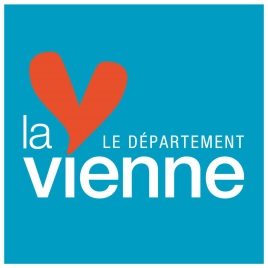 Nos constatsNos constatsNos constatsLe niveau de gaspillage alimentaire est considéré a priori faible au sein du collège Rabelais, mais n’est pas mesuré précisémentDifférentes actions ont déjà été mises en place et plaisent aux convivesAvoir le moins de gaspillage possible est un objectif communLe niveau de gaspillage alimentaire est considéré a priori faible au sein du collège Rabelais, mais n’est pas mesuré précisémentDifférentes actions ont déjà été mises en place et plaisent aux convivesAvoir le moins de gaspillage possible est un objectif communLe niveau de gaspillage alimentaire est considéré a priori faible au sein du collège Rabelais, mais n’est pas mesuré précisémentDifférentes actions ont déjà été mises en place et plaisent aux convivesAvoir le moins de gaspillage possible est un objectif communNos 7 engagements pour réduire le gaspillage alimentaireNos 7 engagements pour réduire le gaspillage alimentaireNos 7 engagements pour réduire le gaspillage alimentaireUtilisation du bar à salade avec incitation à se servir le plus justement possibleRéduire la taille des portions (ex : avocat coupé en 4, pamplemousse coupé en morceaux, chiffonnade de salade…)Distribuer le plat principal avec 2 remplissages d’assiette :   « Petite faim / Grande faim »Habituer les convives à recourir à la table de troc dans le réfectoire, en veillant à ce que le dépôt des aliments soit organisé (aliments regroupés par catégorie) et que la table reste propre et attiranteOrganiser la pesée des biodéchets  tous les jours, en lien avec les éco-ambassadeurs, et communiquer régulièrement sur les progrès réalisésInciter les élèves à avoir les bons réflexes par support audiovisuel au selfViser l’objectif de 50 g maximum de gaspillage alimentaire par repas, et avec les économies réalisées préparer un « repas bonus » lorsque cet objectif sera atteint Utilisation du bar à salade avec incitation à se servir le plus justement possibleRéduire la taille des portions (ex : avocat coupé en 4, pamplemousse coupé en morceaux, chiffonnade de salade…)Distribuer le plat principal avec 2 remplissages d’assiette :   « Petite faim / Grande faim »Habituer les convives à recourir à la table de troc dans le réfectoire, en veillant à ce que le dépôt des aliments soit organisé (aliments regroupés par catégorie) et que la table reste propre et attiranteOrganiser la pesée des biodéchets  tous les jours, en lien avec les éco-ambassadeurs, et communiquer régulièrement sur les progrès réalisésInciter les élèves à avoir les bons réflexes par support audiovisuel au selfViser l’objectif de 50 g maximum de gaspillage alimentaire par repas, et avec les économies réalisées préparer un « repas bonus » lorsque cet objectif sera atteint Utilisation du bar à salade avec incitation à se servir le plus justement possibleRéduire la taille des portions (ex : avocat coupé en 4, pamplemousse coupé en morceaux, chiffonnade de salade…)Distribuer le plat principal avec 2 remplissages d’assiette :   « Petite faim / Grande faim »Habituer les convives à recourir à la table de troc dans le réfectoire, en veillant à ce que le dépôt des aliments soit organisé (aliments regroupés par catégorie) et que la table reste propre et attiranteOrganiser la pesée des biodéchets  tous les jours, en lien avec les éco-ambassadeurs, et communiquer régulièrement sur les progrès réalisésInciter les élèves à avoir les bons réflexes par support audiovisuel au selfViser l’objectif de 50 g maximum de gaspillage alimentaire par repas, et avec les économies réalisées préparer un « repas bonus » lorsque cet objectif sera atteint        Ces engagements ont été le résultat de concertations multiples entre le Département, l’entreprise TEHOP (Terre Hommes Projets) et les instances du collège (équipe de cuisine, délégués, professeurs, service civique etc…)       Ces engagements ont été le résultat de concertations multiples entre le Département, l’entreprise TEHOP (Terre Hommes Projets) et les instances du collège (équipe de cuisine, délégués, professeurs, service civique etc…)       Ces engagements ont été le résultat de concertations multiples entre le Département, l’entreprise TEHOP (Terre Hommes Projets) et les instances du collège (équipe de cuisine, délégués, professeurs, service civique etc…)